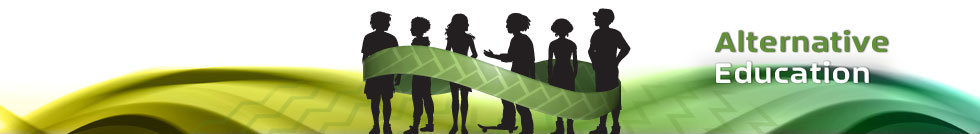 A37: Eligible schools, (Jan 2020)The following schools are eligible to apply for an Alternative Education (AE) placement:A o Tawhiti Unlimited DiscoveryAvonside Girls’ HighBurnside HighCashmere HighCatholic Cathedral CollegeChristchurch Boys HighHaeata Community CampusHagley Community CollegeHillmorton HighHornby HighLincoln HighLinwood CollegeMairehau HighMarian CollegeRolleston CollegePapanui HighRiccarton HighShirley Boys’ HighTe Aho o Te Kura Pounamu often referred to as Te KuraSt ThomasPa